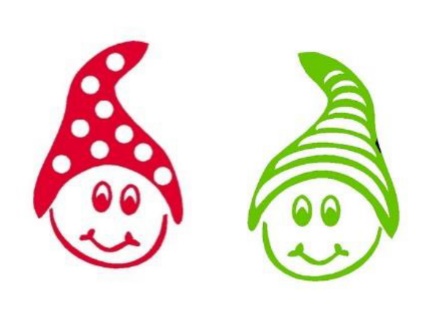 Anmeldeformular Zwergenschule __________________________________________________________________________________
Name und Vorname des Kindes __________________________________________________________________________________Wohnanschrift __________________________________________________________________________________Name(n) und Telefonnummer(n) der Eltern __________________________________________________________________________________Name der Einrichtung (KiTA/ Tagesmutter) __________________________________________________________________________________ Im Notfall ist/sind folgende Persone(n) zu benachrichtigenHiermit gebe/n ich/wir mein/unser Einverständnis für die Erstbehandlung meines/unseres Kindes beim Unfallarzt (im Falle eines Notfalls).  Ja		  nein Einzugsgebiet der Schule (bitte ankreuzen):  Ortsteil Petzow	 	 Potsdamer Straße 		 Inselstadt 			 Unter den Linden 		 Brandenburger Straße 	 Scheunhornweg 		 Adolf-Kärger-Straße		 Am Wachtelberg		 Am Weinberg		 Berliner Straße 		 Grüner Weg 			 Am Plötzhorn 		 Kugelweg 			 Moosfennstraße 		 Adolf-Damaschke-Straße	 Ludwig-Kassin-Straße 	 Bernhard-Kellermann-Straße					 Wohngebiet Wachtelwinkel		 Wohngebiet Werderpark/ Am StrengfeldRückstellung aus SJ 22/23: 	 ja	  neinMit meiner/ unserer Unterschrift bestätige ich/bestätigen wir, dass … Ich/wir darüber informiert bin/sind, dass der Versicherungsschutz für mein/ unser Kind nur über eine private Versicherung besteht. Der Weg zur und von der Zwergenschule in der Verantwortung der Eltern liegt. Voraussetzung für die Teilnahme an der Zwergenschule sind: folgendes Material (durch die Eltern im Vorfeld zu besorgen): Oskar Schulvorbereitungsheft ISBN 978-3-12-300468-1 (9,25€)Wohnort im Einzugsgebiet der Schule__________________________________________________________________________________Datum								Unterschrift der Eltern 